AMNESTY INTERNATONAL AUSTRALIAABN 640 0280 6233www.amnesty.org.aue: supporter@amnesty.org.aut: 1300 300 920f: 02 8396 7663Locked Bag 23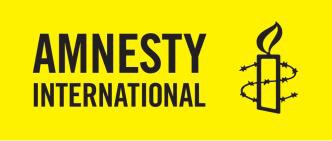 Broadway NSW 2007 AUSTRALIA[Name][Job Title] [Address 1][Address 2][State] [Postcode] [Country][XX Month Year]DearStart typing here…..